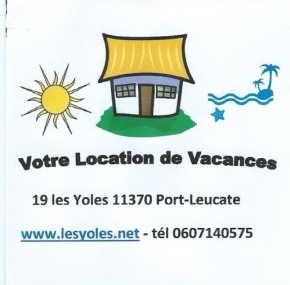              selon les Marchés    LES MATINS DE 7H30 OU 8H.30 JUSQUE 12H30/13HIl existe en saison des marchés d’été, des marchés nocturnes, bio, artisanaux, etc. etc.… RENSEIGNEZ VOUS auprès de l’office du Tourisme sur le port                                                                                                                                                                                                                                                       00000000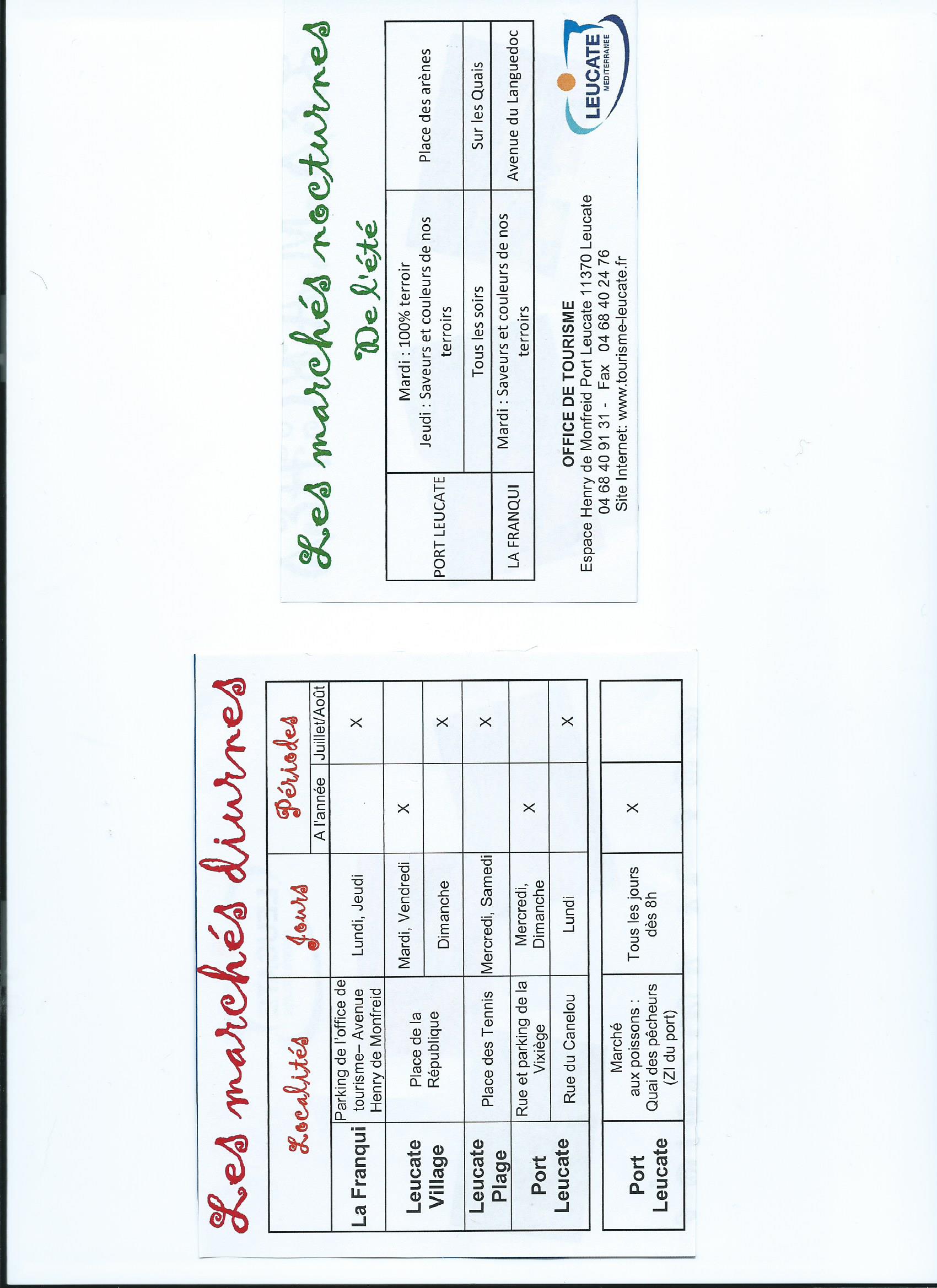 MARCHES DU DIMANCHELUNDIMARDIMERCREDIJEUDIVENDREDISAMEDIST Laurent de la SalanquePerpignan  places des poilus/ cassagnes/ RépubliqueSigeanPlace de la libérationArles sur TechNarbonne (Halles)Cours MirabeauSigeanPlace de la libérationPort la NouvelleNarbonne( Halles)Cours MirabeauRivesaltesÀ coté de la MairieCerbereFront de merElnePerpignan  places des poilus/ cassagnes/ RépubliqueNarbonne (Halles)Narbonne (Halles)Le Barcarès-villagePlace de la RépubliqueElneSt CyprienFront de merCANET PLAGE CENTRESt Laurent de la SalanqueLe Barcarès-villagePerpignan  places des poilus/ cassagnes/ RépubliqueCollioure centre -villeNarbonne (Halles)Narbonne (Halles)Argeles-villagePlace de la RépubliqueNarbonne (Halles)Perpignan  places des poilus/ cassagnes/ RépubliquePort VendresPlace de l’ObélisqueBanyuls sur merPlace du marchéSt Pierre la MerCastelnouCollioure centre-villeSt CyprienPlace de la mairieSt Pierre la MerArgeles- VillagePlace de la RépubliquePerpignan  places des poilus/ cassagnes/ RépubliquePerpignan  places des poilus/ cassagnes/ RépubliqueSalses  Centre villageBanyuls sur MerPlace du marchéSt Pierre la MerSt Pierre la MerSt Pierre la MerPort la NouvelleSt Pierre la MerTHUIRPlace de la républiqueCanet-plage centreCanet plage centreNarbonne HallesLe BoulouPlace du villageLe Barcarès-villageLa PalmePlace du Gal de GaullePerpignan  places des poilus/ cassagnes/ RépubliqueSt Pierre la Mer